新 书 推 荐中文书名：《欧美革命时代：与塑造它的那一代人》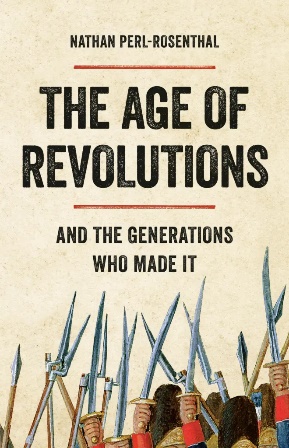 英文书名：THE AGE OF REVOLUTIONS: And the Generations Who Made It作    者：Nathan Perl-Rosenthal出 版 社：Basic Books代理公司：Jennifer Lyons/ANA/Conor页    数：592页出版时间：2024年2月代理地区：中国大陆、台湾审读资料：电子稿类    型：历史内容简介：从北美和欧洲到海地和西班牙属美洲，1760 年至 1825 年资产阶级革命的全景式历史，展示了进步与反动如何齐头并进1760年到1825年，70年间，革命席卷欧美，创造了现代世界。革命者摧毁帝国，推翻等级制度，孕育了一个属于共和国的世界。但是，旧有的不公正现象依然存在，革命变革的强大引擎制造了更为隐晦的不平等。《欧美革命时代》一书中，历史学家内森·佩尔-罗森塔尔（Nathan Perl-Rosenthal）首次对整个时代进行了完整叙述。从约翰·亚当斯、图森·卢维杜尔和拿破仑，到一位雄心勃勃的法国博物学家和一位煽动叛乱的秘鲁修女，他通过或为公众所熟知，或默默无闻于历史的人物，万花筒般将无数革命史诗还原为一代人的故事。积极思想点燃了第一代革命者，他们奋力摆脱旧秩序的等级束缚。第一代的失败塑造了第二代革命者，他们更善于组织群众，但却无可避免地沾染强权色彩。1800 年后，世界迎来彻底的政治变革，将社会不平等和种族不平等刻进了现代民主的根基。《欧美革命时代》是一部横跨三大洲的恢弘历史，令人惊叹，揭示了这一时期的重大政治变革是如何跨越大洋、缓慢而不均衡地历经几代人而最终根深蒂固。作者简介：内森·佩尔-罗森塔尔(Nathan Perl-Rosenthal)，南加州大学历史系助理教授。他出生于纽约，先后攻读历史于哈佛大学、索邦大学和哥伦比亚大学，研究重点是美国革命。不从事研究、写作或教学时，他喜欢在自家花园里种菜。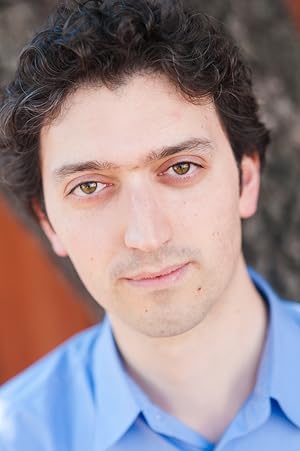 媒体评价：“1760年至1825年间，两代革命者挑战了欧洲和美洲旧有的不平等。这是一本引人入胜的书，讲述了个人轨迹和代际鸿沟，它们共同促成了历史上的这一决定性的‘平等’时代。”——托马斯·皮凯蒂，著有《21世纪资本论》(Capital in the Twenty-First Century)“生动而富有洞察力地描述了一个时代，这个时代在很大程度上创造了我们今天所生活的世界。内森·佩尔-罗森塔尔利用大量历史资料，仔细追溯了激进思想、政治运动和反革命反应如何在社会内部和社会之间蓬勃发展。”——埃里克·方纳，著有《第二次建国》(The Second Founding)“这本关于革命时代的巨著大胆地跨越了时间和空间，探索了费城和巴黎等人们熟悉的地方，以及秘鲁土著、波兰哈西德派等鲜为人知的地方。这是一项令人印象深刻的成就。”——弗朗索瓦·弗斯滕贝格，著有《当美国说法语》(When the United States Spoke French)“这本著作文笔优美、思想深刻，堪称研究这一关键时代的最佳新作。《欧美革命时代》既有全景式的描述，又有细腻的描写，让人真切地感受到革命所经历的不同时代、不同阶段，尤其是不同人群所看到的充满变数的变化。”——苏吉特·西瓦松达拉姆（Sujit Sivasundaram），著有《浪潮席卷南方》(Waves Across the South)“这是一部独具匠心、博学多才的力作。用优雅的散文对改变大西洋世界的几代人进行了生动的全新诠释。”——克莱门特·蒂博，美国社会科学高等研究学院感谢您的阅读！请将反馈信息发至：版权负责人Email：Rights@nurnberg.com.cn安德鲁·纳伯格联合国际有限公司北京代表处北京市海淀区中关村大街甲59号中国人民大学文化大厦1705室, 邮编：100872电话：010-82504106, 传真：010-82504200公司网址：http://www.nurnberg.com.cn书目下载：http://www.nurnberg.com.cn/booklist_zh/list.aspx书讯浏览：http://www.nurnberg.com.cn/book/book.aspx视频推荐：http://www.nurnberg.com.cn/video/video.aspx豆瓣小站：http://site.douban.com/110577/新浪微博：安德鲁纳伯格公司的微博_微博 (weibo.com)微信订阅号：ANABJ2002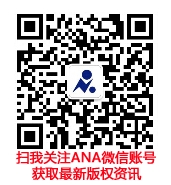 